NEVADA STATE HIGH SCHOOL RODEO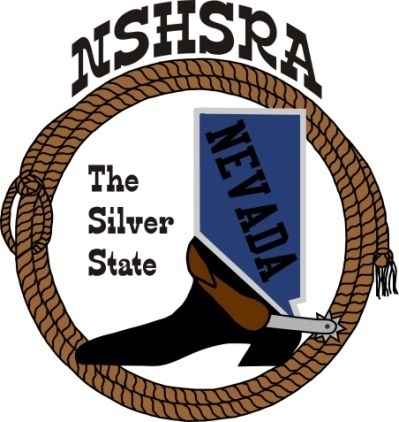 MID WINTER MEETING9:00 a.m. Full BoardTonopah Convention Center301 Brougher AvenueTonopah, NVSaturday, February 5, 2022The Pledge of Allegiance was said.The meeting was called to order at 9:02 a.m.Roll call was taken and present were:Ron Unger					Shawn Silva				Chuck PaascheDale Owen					Holli Else				Buddy KrebsCurtis English 				Mindy Filippini			Anna JohnsonKathy Gonzalez				Nora Hunt-Lee			Jeanne MetzgerKelly Christensen				Monyca Jensen			Chrissy Pope	Josie Lindburg				Monica Randolph			Shannon WilliamsMadi Borkman				Joey McKnight			 (Julie Blasingame,Gracie Lou Holman 			Will DeLong (Chad Fears,		   proxy)Desatoya Coombs		 		  proxy)				Beth WebbWylee Mitchell				Jeff Garijo				Mike Morrison, Jr.	Matti DeLong (Quil Filippini,		Darrel Moser			Willy Whitaker,   proxy)					Brandon Potratz			  proxyRobert Steele (Cody Sleepy,		Rita Cheeney			Shannon Sena  proxy)					Shane Cheeney			Kent LynskeyChris Christian				Dan Duncan (Kelly			Tobey BorkmanJessica Lancaster				  Draper, proxy)			George Cowan				Troy Christensen			Scott Pastore				Mike ScronceNathan Morian						Aaron Albisu (Nancy Gillihan, proxy)Absent were:  Robert Steele, Aaron Albisu, Rita and Shane Cheeney, Matti and Will DeLong, Dan Duncan, Mike Scronce, Shannon Williams, Beth Webb and Tobey Borkman.Seating of delegates Mike Genchi, Spanish Springs (replacing Bill Process who resigned)Monyca made the motion to accept the new delegate.  Josie 2nd and the motion passed.Installation of new clubs No new clubsApproval of minutesMonyca made the motion to accept the minutes.  Madi 2nd and the motion passed.Report of officers	President, Curtis English	Curtis didn’t have anything.	Vice President, Shawn Silva	Shawn said he will be running the meeting since Curtis was via computer.  He asked Mike Morrison to talk about his idea.  Mike said that years ago, there was an award for the high point rough stock rider.  He would like to do that again in John Roderick’s name.  It will be a buckle or a plaque and will include the family in that decision.	State secretary, Kathy Gonzalez	Didn’t have anything except she was happy to be there.	State Treasurer, Kelly Christensen	Kelly went over her report and explained a few things.  Madi made the motion to accept.  Desatoya 2nd and the motion passed.	Report of student officers	Josie Lindburg-Queen	She talked about going to the National Mid-Winter meeting and meeting some of the sponsors.  She said it is important that we use them as they donate a lot to the association.  She also talked about a new rule that the contestants must keep their shirt tucked in while in and around the arena.Joey said that is a rule that needs to have some common sense on.Jessica said we need to help and teach the kids the rules.Shawn said there was a kid that got nasty with a director about this very same rule.  He said if that happens again to come find another director to handle it.	Madi Borkman-President	She told the board that the Cinch Team will be seeing some new changes on how the team is picked.  She said the Legacy series may be adding more money.  She thanked the board for letting her go to the National Mid-Winter meeting. Gracie Lou Holman-Vice President	She told the board that the Cowboy Channel will now be broadcasting both the jr. high and high school finals, not ride-pass.  She also said that states could ask to be filmed as well.	Desatoya Coombs-Secretary	She wasn’t able to go to the Mid-Winter meeting.  She talked about the Student of the Month and the Athlete of the Month awards that are being offered.	Wylee Mitchell-Public Relations	She talked about the crisis fund and that they have money for people that need it.  She said that anyone can contact the National office about someone who may need help with a crisis.	Matti DeLong-JHS Representative	Matti was not able to make it, so Quil Filippini was her proxy.  She didn’t have anything to add.National HS Director’s ReportRon thanked the board for letting the kids go to the National Mid-Winter meeting.  He said they did a great job and were good kids.  He went over the ground rules put out by the National office and approved by the Executive Board.National JHS Director’s ReportDale didn’t have anything to add.Committee Reports	Prize Committee – Monyca Jensen, Nora Lee and Student Board	Monyca made the motion to approve the prize budget of $118,000 to include everything.  Dale 2nd.  A discussion followed and Shawn suggested she amend her motion to approve a budget of $120,000.  She did and a vote was taken and the motion passed.	Queen Committee – Julie Blasingame	She had a great time at the Mid-Winter meeting and enjoyed spending time with the girls.  She asked for approval of the previous year’s budget of $2,500.  Troy made the motion to approve the queen prize budget.  Josie 2nd and the motion passed.	Scholarship Committee – Kathy Gonzalez	She asked the directors to remind their seniors that applications are due by May 1st.  There are 4 categories that they get an extra $250 each for.  She has her reviewers lined up and is ready to go.	Eligibility Committee – Kathy Gonzalez, Curtis English & Monyca Jensen	Kathy said that she hadn’t had any problems with the public/private school kids and they were turning their grades in.  Jessica said she had the same for the home-schooled kids. 	By-laws Committee –Curtis English & Brian Thayer	Our by-laws have been approved by the National Office with one change.  They wanted us to add for the jr. high, “has to be under 16 years of age”.  Kathy is hoping to get them out and printed asap.	State Finals Committee – Executive Board	Kathy had passed out a tentative schedule and said there will be a few changes.  After they are finalized, she will send out and put on the website.  	Shawn talked about having practices and jackpots.  The Executive board will send out a bid letter that practices will be no more than $10 per run and the minimum bid would be $4000 for the timed events.He talked about the cutting and reining outdoors rather than indoors.  The cutting pen would probably be set up outdoors like last year and that the reining would be in the Pavilion.  All will be if weather permitting.A question was asked about school tests and graduations.  The answer was we will try to work around them.Old Business	State Finals Prize Budget	Went over earlierNew Business	Stock Contractor bids for state finals	The bids were open and read.  A paper vote was taken and the bid was awarded to James Clark, JJJ Bucking Bulls.A discussion followed about the problems we had last year and that the contract needs to specify the amount of stock for all events.State finals points	The Executive board decided that the 1st, 2nd and short go will be worth 20 points for 1st and on down and that the average will be worth 30 points and on down.  It will be sent out and posted to the website.State Finals Help – Arena Director’s, Judges and Flaggers	Shawn told the board that the judges/flaggers were going to be Greg Bennett and Lance Cathcart.  He also told them that Gary Stark and Bobby Ingersoll will be our cutting and reined cow horse judges.  Steve Beyer was contacted to be our arena director, but have not confirmed that.  A suggestion was made that we use Kyle Hendrix.State Finals Schedule	Discussed earlierTentative rodeo schedule for 2022-2023 Season	Shawn asked what clubs wanted rodeos and approximate dates and the following are those:	Douglas-Carson – 8/26-28/22	White Pine – 9/9-11/22	Battle Mt. – 9/23-25/22	Elko – 10/7-9/22	Alamo – 10/28-30/22	Moapa – 11/11-13/22	Pahrump – 2/17-19/23	Las Vegas – 3/10-12/23	Fernley – 3/24-26/23	Spanish Springs – 4/7-9/23	Fallon – 4/21-23/23	Humboldt – 5/5-7/23	Wells – 5/12-14/23	State Finals – 5/24-29/23Rough stock chute bossShawn said that Mike Morrison will step up and fill the position.Insurance for club practices and eventsKathy said that those clubs that have practices can apply for liability insurance by telling her to be put on the National activity form.Good of the Association	Madi told the board her idea of having the seniors sell the National raffle tickets to raise money toward the scholarship fund.  She said that Kathy will help her keep track of the tickets.	Kathy talked about the senior scholarship dinner/auction and that she needed help with the organizing and decorating.	Anna said that the Spanish Springs club will be having the prom at their rodeo.With nothing further, Jeanne made the motion to adjourn.  It was 2nd and the meeting was adjourned at 1:07 p.m.